Univerzita Palackého v OlomouciPedagogická fakultaKatedra primární a preprimární pedagogiky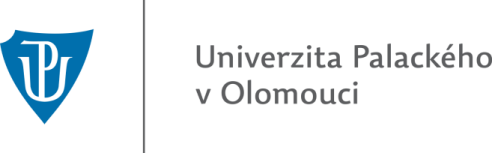 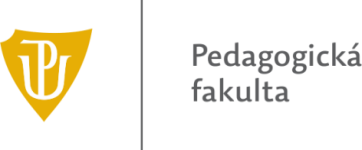 Didaktika mateřského jazyka BPádové otázkySeminární práceLeontýna ŠtíbalováOlomouc 2019Vyučující: Mgr. Veronika KrejčíStudijní obor: Učitelství pro 1. stupeňRočník: 3. ročník, prezenční studium	Datum: 1.11.2019	Název činnosti: Létající draciUčivo: procvičování pádových otázek, přiřazování slov a větRočník: 4. třídaPopis činnosti:Nejprve žáci na draky připnou čísla s pádovými otázkami1. úkol je přiřadit slova pod pádové otázky v jednotném i množném čísle2. úkol je přiřadit k pádovým otázkám věty ve správném tvaruCo pomůcka obsahuje:Obrázek drakaČísla pádů a pádové otázky4 různá slova v jednotném i množném čísle35 vět (5 vět ke každé pádové otázce)Jak pomůcku vyrobit:Soubor s názvem drak obsahuje obrázek létajícího draka, kterého si 7x vytiskněte (7 pádových otázek), nejlépe na barevné papíry. Poté k němu přilepte provázek, na který se budou věšet kartičky. Kartičky k ocasu přichytávejte buď kancelářskými sponkami nebo malými kolíčky.Vytiskněte si soubor s názvem: pády a pádové otázky na stejný barevný papírVytiskněte si soubor s názvem slova 1 – slova 4, každý na jinak barevný papír – rozliší se tak balíčky slov, které děti budou přiřazovat pod pádové otázkyVytiskněte si soubor s názvem věty na bílé papíry(Rada: kartičky i draky si zalaminujte)Ukázka pomůcky na jednom drakovi: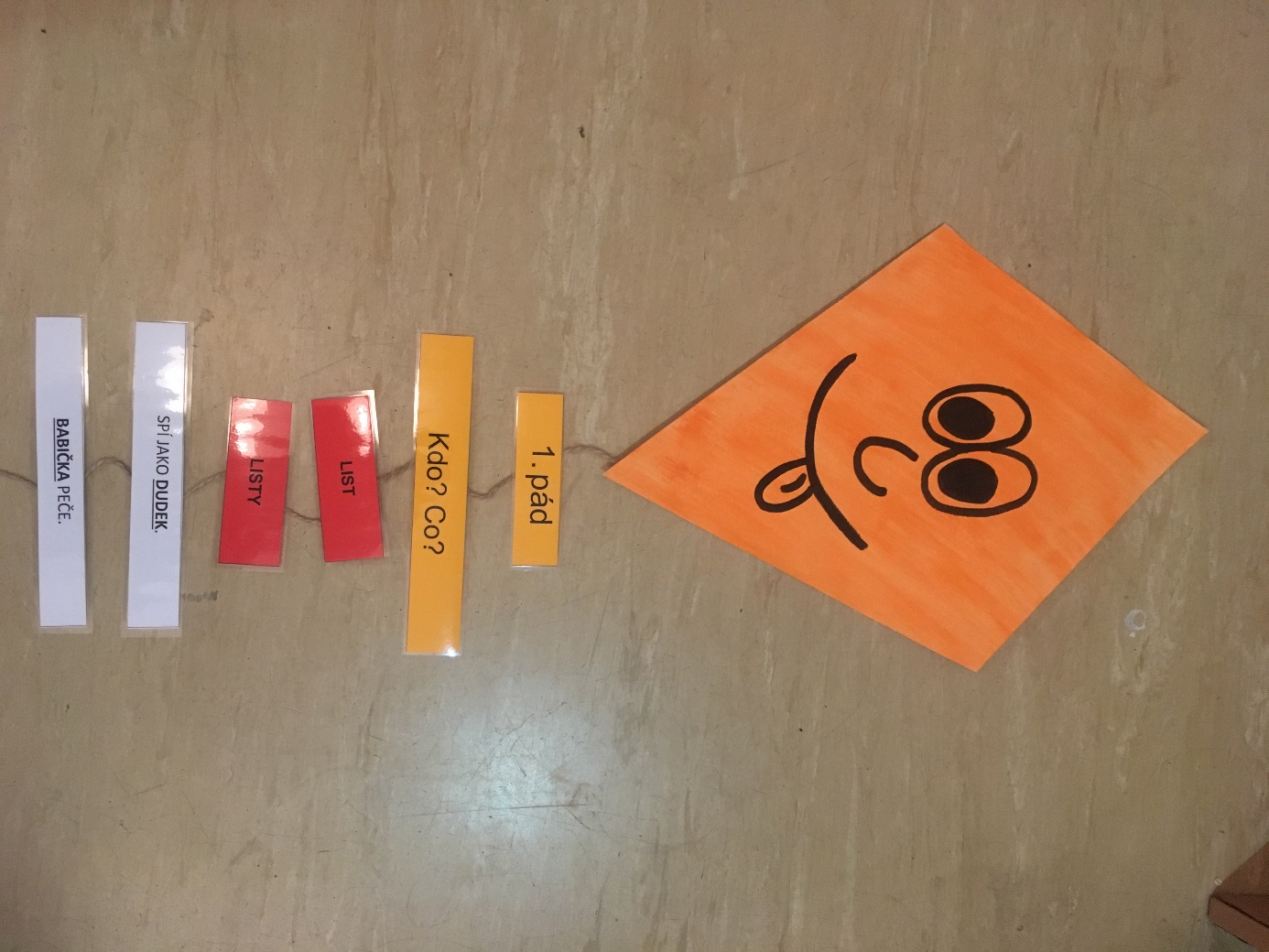 